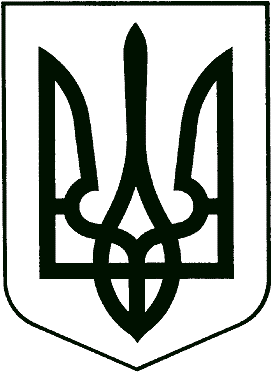 ВИКОНАВЧИЙ КОМІТЕТНОВОМОСКОВСЬКА МІСЬКА РАДАП Р О Т О К О Л позачергового засідання виконкомуПрисутні члени виконкому:  БУЛИ ПРИСУТНІ НА ЗАСІДАННІ ПРАЦІВНИКИ ВИКОНКОМУ:Князєва Н.Г.– в.о. начальника загального відділуБурлакова Л.М. – начальник  відділу комунікацій з громадськістю та інформаційної політикиПОРЯДОК ДЕННИЙ:Про затвердження протоколу засідання комісії для формування пропозицій щодо потреби в субвенції з державного бюджету місцевим бюджетам на проектні, будівельно-ремонтні роботи, придбання житла та приміщень для розвитку сімейних та інших форм виховання, наближених до сімейних, підтримку малих групових будинків та забезпечення житлом дітей-сиріт, дітей, позбавлених батьківського піклування, осіб з їх числа Головуючий на засіданні поставив на голосування порядок денний засідання виконкому.ВИРІШИЛИ: затвердити порядок денний: «за» – 8Прийшли члени виконавчого комітету Дерило А.В., Тишевська С.І.Міський голова						                     Сергій РЄЗНІК Керуючий справами	Яків КЛИМЕНОВ	Головував: РЄЗНІК С.О. – міський голова15 липня 2021 року,м. Новомосковськ АРУТЮНОВВолодимир ЛевоновичЗДРЕНИК Тарас Мироновичсекретар міської радиперший заступник міського головиАДАМЯН Сергій Погосовичзаступник міського голови з питань виконавчих органівКЛИМЕНОВЯків МихайловичЛИТВИНЕНКО Вадим Сергійовичкеруючий справами виконкомуголова ОСББШАПОВАЛОВАЛариса ГригорівнаГОРОШКОСергій Григоровичтимчасово безробітнийСЛУХАЛИ:Про затвердження протоколу засідання комісії для формування пропозицій щодо потреби в субвенції з державного бюджету місцевим бюджетам на проектні, будівельно-ремонтні роботи, придбання житла та приміщень для розвитку сімейних та інших форм виховання, наближених до сімейних, підтримку малих групових будинків та забезпечення житлом дітей-сиріт, дітей, позбавлених батьківського піклування, осіб з їх числа ВИСТУПИЛИ:КРАВЧЕНКО Ірина      Анатоліївна – начальник служби у справах дітейВИРІШИЛИ:«за» - 10, «проти» - 0, «утрималось» - 0(Рішення № 480/0/6-21 додається)